He died that we might live again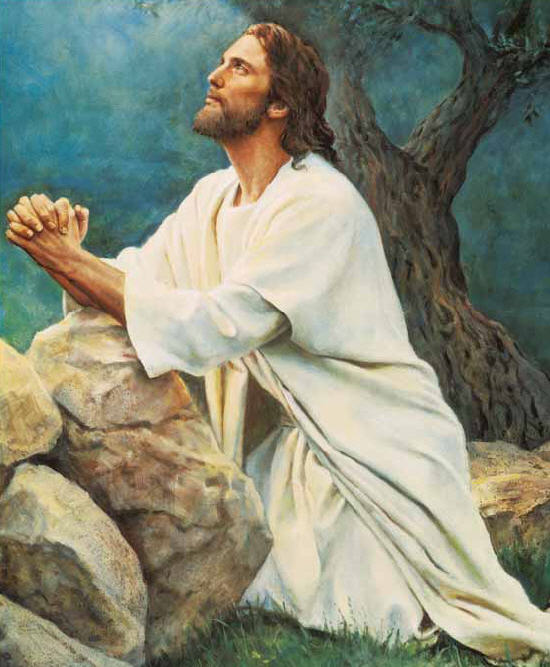 Lord Jesus our Redeemer trueHe died on Calv’ry’s lonely hill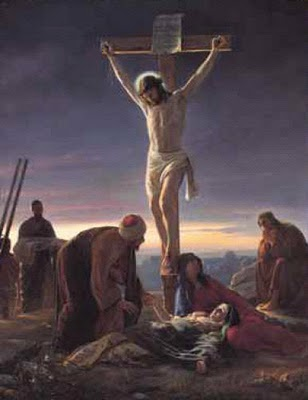 His life he gave for me and youHe rose from the grave on Easter morn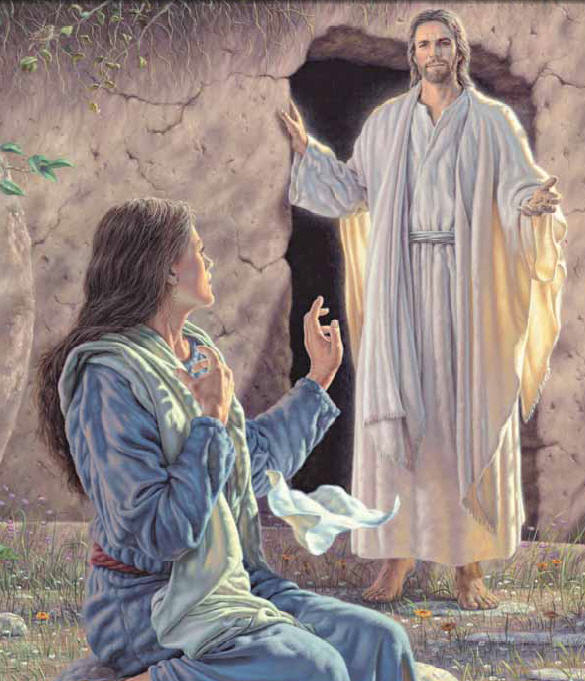 Our Savior and Our KingHe showed his love for all mankind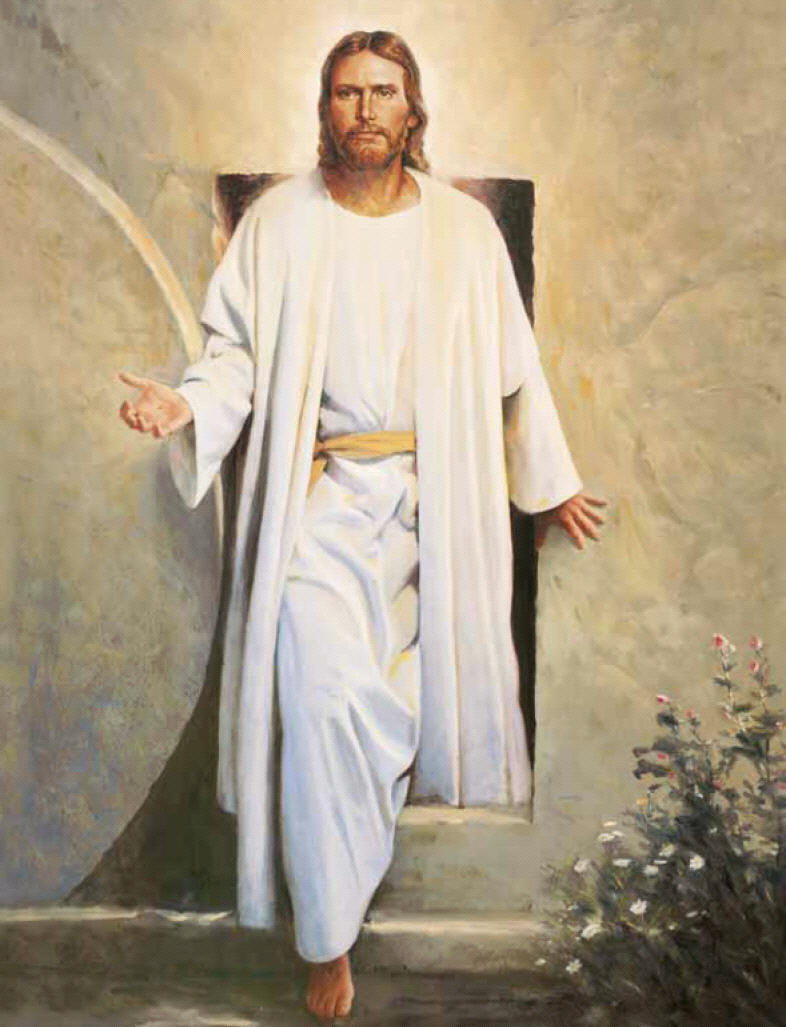 For his great love give thanks and singRejoice! Rejoice! And sing, sing, sing.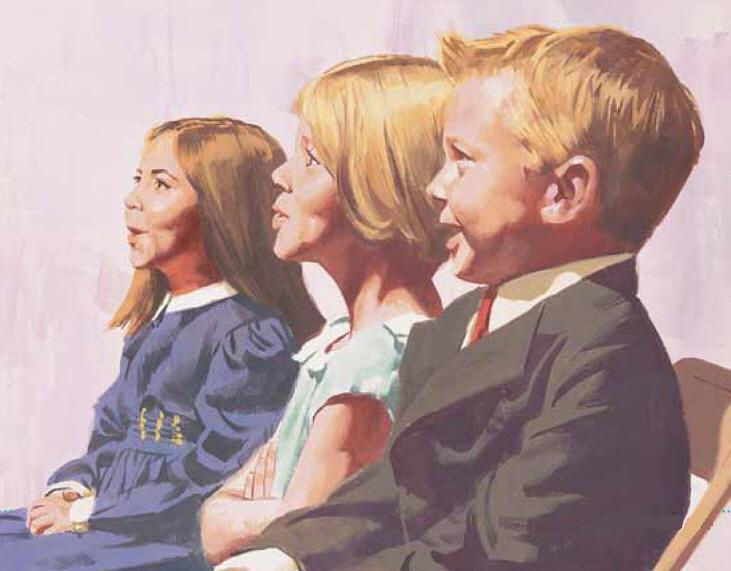 